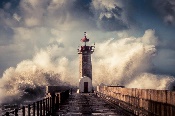 Jesus is Coming1 Thessalonians 4:1-18________________________________________________________________________________________________________________________________________________________________________________________________________________________________________________________________________________________________________________________________________________________________________________________________________________________________________________________________________________________________________________________________________________________________________________________________________________________________________________________________________________________________________________________________________________________________________________________________________________________________________________________________________________________________________________________________________________________________________________________________________________________________________________________________________________________________________________________________________________________________________________________________________________________________________________________________________________________________________________________________________________________________________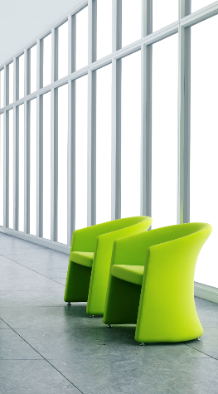 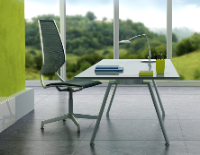 Sit and think on itJesus is ComingRead 1 Thessalonians 4:1-18What is the overall theme of this chapter?What specific topics does Paul address in this chapter?Focus on v.13-18. What are the issues that the Thessalonians are concerned about?Although the grief of Christians is truly grief, how is it different from those who are not following Christ?There is a lot of speculation out there about the future of the world. Which ones are you aware of and which ones seem most convincing to you?What information does Paul provide about the content of Christian hope? What are we hoping for?Why can we be sure of what we hope for? Why is it more than just speculation?How should our hope make a difference in the way we live now?